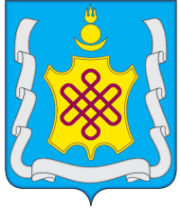 АДМИНИСТРАЦИЯ МУНИЦИПАЛЬНОГО РАЙОНА «АГИНСКИЙ РАЙОН»ПОСТАНОВЛЕНИЕ10 января 2018 г.											№ 4п. АгинскоеОб отмене режима чрезвычайной ситуации на территории муниципального района «Агинский район»	В соответствии со ст. 15 Федерального закона от 06.102013 г. № 131-ФЗ «Об общих принципах организации местного самоуправления в Российской Федерации», Федеральным законом от 21.12.19954 г. № 68-ФЗ «О защите населения и территории от чрезвычайных ситуаций природного и техногенного характера», руководствуюсь постановлением Правительства Забайкальского края от 20.01.2009 г. № 7 «О территориальной подсистеме единой государственной системы предупреждения и ликвидации чрезвычайных ситуаций Забайкальского края». Уставом муниципального района «Агинский район», в связи со стабилизацией обстановки возникновения техногенных аварий на объектах теплоснабжения, протестом заместителя прокурора Агинского района от 29.12.2017 г. № 07-32б-2017, администрация муниципального района «Агинский район» постановляет:Удовлетворить протест заместителя прокурора Агинского района от 29.12.2017 г. № 07-32б-2017.Отменить в границах муниципального района «Агинский район» режим чрезвычайной ситуации с 10 января 2018 года.Контроль за исполнением настоящего постановления возложить на первого заместителя главы администрации муниципального района «Агинский район» Д.Б. Цыремпилова.Настоящее постановление вступает в силу со дня его официального обнародования.Глава муниципального района«Агинский район»										Ж.В. Жапов